Discovery Pays $70M to Take Majority Stake in Oprah's OWN Discovery Communications has raised its stake in OWN: Oprah Winfrey Network to more than 70% thanks to a $70 million payout to Winfrey's Harpo. Under the deal's terms, Winfrey will remain CEO of the network and work exclusively for OWN through 2025.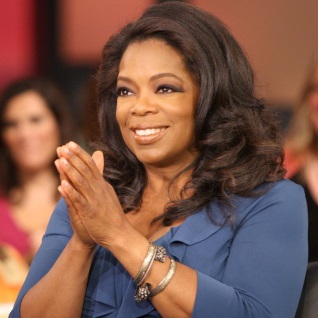 Deadline Hollywood 12/4/17http://deadline.com/2017/12/discovery-communications-ups-stake-in-own-70-million-harpo-deal-oprah-winfrey-extends-contract-through-2025-1202219668/Image credit:http://www.indiantelevision.com/sites/drupal7.indiantelevision.co.in/files/styles/smartcrop_800x800/public/images/tv-images/2017/12/05/Oprah_Winfrey.jpg?itok=CdOjLEIf